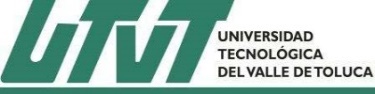 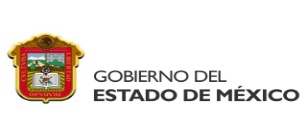 SUBDIRECCION DE SERVICIOS EDUCATIVOSCHECK LIST DEL TRÁMITE DE TITULACIÓNBajo protesta de decir verdad manifiesto que la información proporcionada es verídica y que los documentos que acompaño son auténticos y presentaré la documentación original si me es requerida. Así mismo en los términos señalados por el artículo 60 de la Ley Federal de Procedimiento Administrativo, la Dirección General de Profesiones podrá acordar el archivo de mi expediente en caso de que por causas imputables a mi persona no se concluya con el trámite solicitado. De igual forma manifiesto que mientras no informe mi cambio de domicilio estoy de acuerdo en que todas las notificaciones se me realicen en el domicilio señalado en esta solicitud.Estoy enterado que el delito de falsificación de documentos el Artículo 243 del Código Penal Federal señala que “El delito de falsificación se castigará tratándose de documentos públicos, con prisión de cuatro a ocho y de doscientos a trecientos sesenta días de multa. En el caso de documentos privados, con prisión de seis meses a cinco años y de ciento ochenta a trescientos sesenta días de multa”.				__________________________________				            Nombre y firma del estudianteACTA DE NACIMIENTOCURPCERTIFICADO DE BACHILLERATOPAGO DE TITULACIÓNFOTOGRAFÍASCOPIA DE TITULO TSU / PAGO TSU